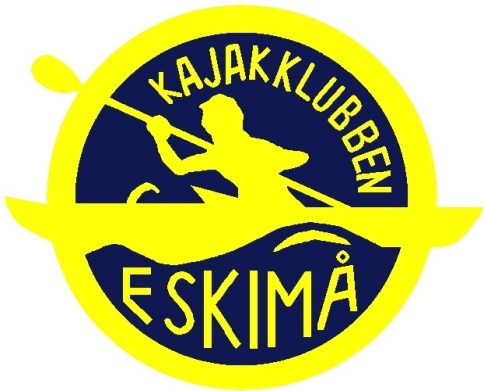 Kajakklubben EskimåFamiljepaddling 2018Eskimå välkomnar hela familjen !Nu bjuder Eskimå in till ”FAMILJEPADDLING”  för de familjer som under sommaren vill ha en rolig aktivitet där man tillsammans med andra familjer, ger sig ut på utflykt i Karlskronas vackra omgivningar. Givetvis kommer det finnas följebåt och instruktör på plats under hela utflykten.
Familjepaddlingen kommer vara en återkommande aktivitet med ett tillfälle i veckan där vi vill ha med hela eller åtminstone en stor del av familjen under perioden juni till augusti. Vi startar med en prova på dag lördagen den 26 maj och fortsätter sedan på helger under sommaren med utflykter på 1-2 timmar. Under dessa tillfällen kommer det att erbjudas möjlighet att prova havskajaker, kanadensare, SUP-brädor eller vår stora drakbåt. Vi avslutar hela perioden den 1 september med en lite längre aktivitet där vi hinner fika, leka och kanske prova någon kanot som man ännu inte haft chansen eller vågat prova. 

Familjepaddling genomförs med stöd av Svenska Kanotförbundet och är ett projekt inom ramen för Svenska Spel och Riksidrottsförbundets satsning ”Framåt för fler i rörelse”Plan för verksamhetenÄr du osäker på om kanoting är något för dig finns möjlighet till att delta på en Prova-på paddling som genomförs lördagen 26/5 kl 13:00-16:00 med Prova på dag vid KK Eskimå på Långö.Vid prova på dagen så kommer vi att kunna prova Kanadensare, havskajaker samt SUP brädor.Planering:Familjepaddling Havskajak 2/6 kl 14:00-16:00Uppstart med säkerhet och hur man hanterar kanot och paddelLedare:Familjepaddling Havskajak 10/6 kl 14:00-16:00 Vi ger oss ut i samlad grupp runt LångöLedare:Familjepaddling Havskajak 17/6 kl 10:00-12:00Vi ger oss ut i samlad grupp runt LångöLedare:Familjepaddling SUP/Havskajak 1/7 kl 14:00-16:00Vi har genomgång runt SUP på land och vi ger oss sedan ut runt klubbhuset, för Havskajaker tar vi en tur runt Långö. Ledare:Familjepaddling SUP/Havskajak 8/7 kl 14:00-16:00Vi har genomgång runt SUP på land och vi ger oss sedan ut runt klubbhuset, för Havskajaker tar vi en tur runt Långö. Ledare:Familjepaddling SUP/Havskajak 15/7 kl 14:00-16:00Vi har genomgång runt SUP på land och vi ger oss sedan ut runt klubbhuset, för Havskajaker tar vi en tur runt Långö.  Ledare:Familjepaddling Drakbåt/Kanadensare 29/7 kl 14:00-16:00 Vi har genomgång runt drakbåt och sedan ger vi oss ut på sjön och kör Drakbåt och Kanadensare.Ledare:Familjepaddling Drakbåt/Kanadensare 12/8 kl 14:00-16:00Vi ger oss ut på  sjön och kör Drakbåt och Kanadensare.Ledare:Familjepaddling Havskajak 19/8 kl 14:00-16:00Vi ger oss ut i samlad grupp runt Långö eller närliggande öarLedare:Familjepaddling Havskajak 26/8 kl 14:00-16:00 Vi ger oss ut i samlad grupp runt Långö eller närliggande öarLedare:Avslutning familjepaddling 1/9 kl10:00–14:00En lite längre aktivitet där vi hinner fika, leka och kanske prova någon kanot som man ännu inte haft chansen eller vågat prova.Ledare: